ATA DA REUNIÃO DO COLEGIADO DE CURSO CIÊNCIAS CONTÁBEIS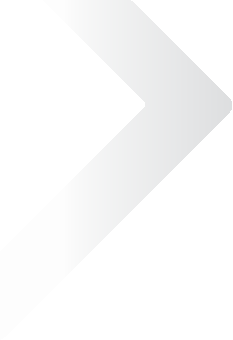 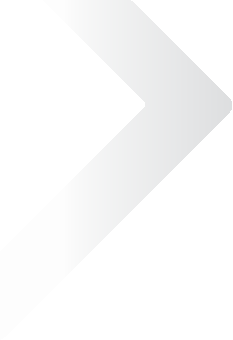 A. Informações Gerais A. Informações Gerais Assunto Semana Acadêmica; Revista Eletrônica; processo avaliativo todo no AVA e segundo semestre PF no AVA; terceira oportunidade do PRA; processo avaliativo com revisão do banco de questões.Data da Reunião 10/07/2020Horário 16h00Local  Faculdade Unyleya – Rua do Carmo, 66, Centro - RJB. Participantes  ANDERSON FUMAUX MENDES DE OLIVEIRA - COORDENADOR ANDERSON FUMAUX MENDES DE OLIVEIRA - COORDENADOR ANDERSON FUMAUX MENDES DE OLIVEIRA - COORDENADOR ANDERSON FUMAUX MENDES DE OLIVEIRA - COORDENADOR KOFFI DJIMA AMOUZOU  KOFFI DJIMA AMOUZOU  KOFFI DJIMA AMOUZOU  KOFFI DJIMA AMOUZOU  ROSIMAR DOS REIS BESSA COUTO ROSIMAR DOS REIS BESSA COUTO ROSIMAR DOS REIS BESSA COUTO ROSIMAR DOS REIS BESSA COUTO CLÁUDIA BASÍLIO CLÁUDIA BASÍLIO CLÁUDIA BASÍLIO CLÁUDIA BASÍLIO LUCIANA MATTOS MOREIRA CAMELO LUCIANA MATTOS MOREIRA CAMELO LUCIANA MATTOS MOREIRA CAMELO LUCIANA MATTOS MOREIRA CAMELO LAISA RAQUEL BEZERRA DA SILVA (REPRESENTANTE TÉCNICO-ADMINISTRATIVO) LAISA RAQUEL BEZERRA DA SILVA (REPRESENTANTE TÉCNICO-ADMINISTRATIVO) LAISA RAQUEL BEZERRA DA SILVA (REPRESENTANTE TÉCNICO-ADMINISTRATIVO) LAISA RAQUEL BEZERRA DA SILVA (REPRESENTANTE TÉCNICO-ADMINISTRATIVO) ROSEMEIRY MAMEDE CARVALHAR (REPRESENTANTE DISCENTE) ROSEMEIRY MAMEDE CARVALHAR (REPRESENTANTE DISCENTE) ROSEMEIRY MAMEDE CARVALHAR (REPRESENTANTE DISCENTE) ROSEMEIRY MAMEDE CARVALHAR (REPRESENTANTE DISCENTE)C. Itens Discutidos na Reunião: Descrição Banco de questõesFeedback sobre o processo de saneamento e atualização do banco de questões. Foram apresentados os novos números e qualidade das questões.Revista eletrônicaApresentar aos professores o NICEP que abriga a Revista Eletrônica da Faculdade Unyleya “Educação Sem Distância”, que além de veicular a produção docente, almeja dar visibilidade aos artigos científicos produzidos por seus estudantes, como resultado dos projetos desenvolvidos na iniciação científica.A primeira edição, em junho de 2020, foi um marco na história da instituição, comprovando sua valorização das práticas docentes e dos saberes discentes em consonância com as demandas das comunidades onde atua. A Revista tem ainda como objetivo promover a divulgação de artigos científicos de docentes, discentes, bem como de pesquisadores de outras IES que contribuam para o desenvolvimento de ensino, pesquisa e extensão. A revista tem caráter multidisciplinar, objetivando ampliar conhecimentos e saberes e tem periodicidade semestral, sendo mais um instrumento de divulgação e consulta de informações disponíveis para professores, estudantes, funcionários e sociedade em geral. Em dezembro de 2020 será publicada a segunda edição da revista. A revista pode ser acessada por meio do link https://unyleya.edu.br/educacao-sem-distancia .Programa de Recuperação do Aluno (PRA)Comunicar o quantitativo que foi alcançado durante o semestre, agradecer a parceria dos professores que aturaram brilhantemente na correção das provas aplicadas e informar sobre a terceira oportunidade apresentada aos alunos.Processo avaliativo integral no AVAParticipar aos professores que agora todo o processo avaliativo se dará pelo Ambiente Virtual de Aprendizagem, contando com eles para comunicar aos alunos sobre a nova sistemática da avaliação. Não haverá mais prova em papel.Semana AcadêmicaApresentar aos professores os dados quantitativos e qualitativos colhidos e apurados no que tange a participação de todos e todas na Semana Acadêmica. Agradecer e parabenizar pelo sucesso alcançado. Tais ações promovem uma maior interação dos alunos com os professores, o que na modalidade EAD representa um estreitamento de laços e sentimento de pertença mais forte.D. Próximos Passos D. Próximos Passos D. Próximos Passos D. Próximos Passos Atividades Prazo Responsável Status Realizar o saneamento do Banco de Questões (segunda fase)28/10/2020Coordenação do curso e tutores do cursoConcluídoComunicar aos alunos sobre a nova sistemática da avaliação - Processo avaliativo integral no AVA, extinguindo as provas em papel.31/07/2020  Coordenação do curso e tutores do curso ConcluídoCorreção das provas do PRA31/07/2020  Tutores do curso ConcluídoDivulgar em todas as salas o sucesso da Semana Acadêmica, postando os resultados.21/07/2020Coordenação do curso e tutores do curso ConcluídoDivulgar em todas as salas a publicação da 1ª edição da Revista eletrônica Educação sem distância. 21/07/2020Coordenação do curso e tutores do curso  Concluído 